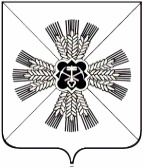 КЕМЕРОВСКАЯ ОБЛАСТЬАДМИНИСТРАЦИЯ ПРОМЫШЛЕННОВСКОГО МУНИЦИПАЛЬНОГО ОКРУГАПОСТАНОВЛЕНИЕот «27» мая 2024г. №579-Ппгт. ПромышленнаяО внесении изменений в постановление администрации Промышленновского муниципального округа от 25.02.2020 № 408-П «О создании совета по вопросам подготовки спортивного резерва и развития массового спорта в Промышленновском муниципальном округе и утверждении Плана реализации мероприятий Концепции подготовки спортивного резерва в Кузбассе до 2025 года в Промышленновском муниципальном округе» (в редакции постановлений от 28.04.2021 № 777-П, от 08.02.2022 № 199-П,                      от 20.10.2023 № 1212-П)В связи с кадровыми изменениями:1. Внести следующие изменения в постановление администрации Промышленновского муниципального округа от 25.02.2020 № 408-П «О создании совета по вопросам подготовки спортивного резерва и развития массового спорта в Промышленновском муниципальном округе и утверждении Плана реализации мероприятий Концепции подготовки спортивного резерва в Кузбассе до 2025 года в Промышленновском муниципальном округе» (в редакции постановлений от 28.04.2021 № 777-П, от 08.02.2022 № 199-П, от 20.10.2023 № 1212-П):1.1. Состав совета по вопросам подготовки спортивного резерва и развития массового спорта в Промышленновском муниципальном округе изложить в новой редакции согласно приложению.2. Разместить настоящее постановление на официальном сайте администрации Промышленновского муниципального округа в сети Интернет.3. Контроль за исполнением настоящего постановления возложить на заместителя главы Промышленновского муниципального округа – начальника Управления культуры, молодежной политики, спорта и туризма администрации Промышленновского муниципального округа                    А.А. Мясоедову.4. Настоящее постановление вступает в силу со дня подписания.Исп. А.А. Мясоедова8 (38442) 74227Приложениек постановлениюадминистрации Промышленновскогомуниципального округаот ________________ № __________СОСТАВ совета по вопросам подготовки спортивного резерва и развития массового спорта в Промышленновском муниципальном округеГлава Промышленновского муниципального округаС.А. ФедарюкМясоедова Анна Алексеевназаместитель главы Промышленновского муниципального округа – начальник Управления культуры, молодежной политики, спорта и туризма администрации Промышленновского муниципального округа, председатель советаКоролёваИнна ЕвгеньевнаЧлены совета:заместитель начальника Управления культуры, молодежной политики, спорта и туризма администрации Промышленновского муниципального округа, секретарь советаМясоедова Татьяна Васильевнаи.о. первого заместителя главы Промышленновского муниципального округа Зарубин Артем Анатольевичзаместитель главы Промышленновского муниципального округа - начальник Управления по жизнеобеспечению и строительству администрации Промышленновского муниципального округаСеливерстоваАнна Андреевназаместитель главы Промышленновского муниципального округаКоровина Оксана Викторовнаначальник Управления социальной защиты населения администрации Промышленновского муниципального округаСкорюпина Ирина Ивановнаи.о. начальника Управления образования администрации Промышленновского муниципального округаЛыковаАнастасия Александровнадиректор муниципального бюджетного учреждения дополнительного образования «Промышленновская спортивная школа» ДавыдовДенис Альбертовичи.о. главного врача ГБУЗ «Промышленновская районная больница» (по согласованию)      Заместитель главы Промышленновского муниципального округа –начальник УКМПСТ Промышленновского округа  А.А. Мясоедова